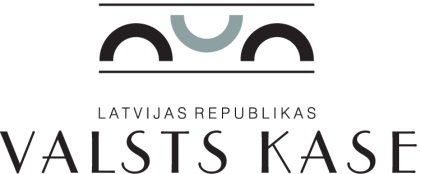 Uzaicinājums iesniegt piedāvājumuIepirkuma priekšmetsAsmensservera iegāde (CPV kods – 48820000-2 „Serveri”), uzstādīšana Valsts kases asmensserveru šasijā un konfigurēšana.Pasūtītājs un iepirkuma identifikācijas numurs:Pasūtītājs un rekvizīti:Valsts kaseSmilšu ielā 1Reģ. Nr. 90000597275Tālruņa Nr. +371 67094222Faksa Nr. +371 67094220kase@kase.gov.lv;iepirkuma identifikācijas numurs:VK/2014/19.Iepirkuma metodePubliskais iepirkums saskaņā ar Publisko iepirkumu likuma (turpmāk – PIL) 8.2 pantu.Piedāvājuma iesniegšanas vieta4.1.	Piedāvājums jāiesniedz līdz 2014. gada 10. decembrim plkst. 11.00 Valsts kases Birojā A308.kab., Smilšu ielā 1, Rīgā, LV-1919 vai pa pastu, kontaktpersona – Informātikas departamenta Infrastruktūras  uzturēšanas daļas vadītājs Andris Rutkis, tālrunis 67094256, e-pasta adrese: andris.rutkis@kase.gov.lv .4.2.	Piedāvājumu, kas iesniegts vai piegādāts pēc uzaicinājuma 4.1.apakšpunktā norādītā termiņa, neatvērtu nosūta atpakaļ tā iesniedzējam.Piedāvājuma noformēšanaPiedāvājums jāiesniedz aizlīmētā aploksnē vai cita veida necaurspīdīgā iepakojumā. Piedāvājumam jābūt latviešu valodā un jāsastāv no viena piedāvājuma oriģināla un vienas kopijas elektroniskā formātā.Uz aploksnes jābūt norādei:piedāvājums iepirkuma procedūrai „Asmensservera iegāde”;identifikācijas Nr. VK/2014/19;pretendenta nosaukums, juridiskā adrese, tālruņa un faksa numurs;Neatvērt līdz 2014. gada 10. decembrim plkst. 11.00.Piedāvājuma oriģināleksemplāru noformē un iesniedz kā vienu sējumu ar uzrakstu „ORIĢINĀLS”. Sējumam pievieno satura rādītāju, visas lapas sanumurē un cauršauj ar diegu vai caurauklo ar auklu, kuras galus sasien mezglā, mezglu pielīmējot sējuma pēdējai lapai ar papīra uzlīmi. Uz papīra uzlīmes raksta apliecinājuma tekstu, norādot: sējumā sanumurēto un cauršūto (cauraukloto) lapu skaits, norādīts ar cipariem un vārdiem. Apliecinājuma tekstu ar parakstu apliecina persona, kura cauršuva (cauraukloja) sējumu, parakstā iekļaujot personas parakstu, tā atšifrējumu un ziņas, kas ļauj nepārprotami identificēt šo personu, kā arī norāda apliecinājuma izdarīšanas datumu.Piedāvājuma kopiju elektroniskā formātā (vienreiz rakstāmā CD) noformē MS Office, MS Project, Adobe Acrobat vai OpenOffice/LibreOffice nolasāmā formātā. Uz CD norāda pretendenta nosaukumu un iepirkuma identifikācijas numuru.Pretendents samaksā visus izdevumus, kas saistīti ar piedāvājuma sagatavošanu un iesniegšanu pasūtītājam.Piedāvājuma derīguma termiņšPretendenta iesniegtā piedāvājuma derīguma termiņš ir līdz iepirkuma līguma noslēgšanai, bet ne mazāk kā 60 (sešdesmit) dienas, skaitot no iepirkuma procedūrā noteiktās piedāvājumu iesniegšanas dienas.Nosacījumi pretendentu dalībai iepirkuma procedūrā:7.1. Iepirkuma procedūras piedāvājumam jābūt par visu iepirkuma priekšmeta apjomu.7.2. Iepirkuma procedūras piedāvājumam jābūt latviešu valodā. Svešvalodā sagatavotiem piedāvājuma dokumentiem jāpievieno pretendenta paraksta tiesīgas personas apliecināts tulkojums latviešu valodā.Pretendentu atlases prasības, iesniedzamie pretendentu atlases dokumenti un pārbaudāmās ziņas:Prasības pretendentiemPasūtītājs izslēdz pretendentu no turpmākās dalības iepirkuma procedūrā, kā arī neizskata pretendenta piedāvājumu, ja:pasludināts pretendenta maksātnespējas process (izņemot gadījumu, kad maksātnespējas procesā tiek piemērota sanācija vai cits līdzīga veida pasākumu kopums, kas vērsts uz parādnieka iespējamā bankrota novēršanu un maksātspējas atjaunošanu), apturēta vai pārtraukta tā saimnieciskā darbība, uzsākta tiesvedība par tā bankrotu vai tas tiek likvidēts;pretendentam Latvijā vai valstī, kurā tas reģistrēts vai kurā atrodas tā pastāvīgā dzīvesvieta, ir nodokļu parādi, tajā skaitā valsts sociālās apdrošināšanas obligāto iemaksu parādi, kas kopsummā kādā no valstīm pārsniedz 150 EUR.Jābūt autorizētam nodarboties ar piedāvāto iekārtu izplatīšanu un apkalpošanu. Pretendenta vidējais gada finanšu apgrozījums iepriekšējo triju (3) gadu (2011., 2012., 2013. vai iepriekšējo triju gadu laikā, par kuriem bija jāiesniedz gada pārskats vai ienākumu deklarācija) (pretendentiem, kas dibināti vēlāk – gada finanšu vidējais apgrozījumu skaita par faktiski nostrādāto laiku) laikā vismaz 3 reizes pārsniedz piedāvātā servera piegādes cenu. Ja piedāvājumu iesniedz piegādātāju apvienība, visu apvienības dalībnieku finanšu apgrozījumu skaita kopā.Pretendentam ir ISO sertificēta vai ekvivalenta kvalitātes vadības sistēma pakalpojumu sniegšanas jomā.Pretendentu atlases prasības attiecas uz piegādātāju apvienības vai personālsabiedrības kā pretendenta dalībniekiem.Prasības attiecībā uz pretendenta pieredzi un tehniskajām spējāmIepirkuma priekšmeta izpildei, garantijas saistību un uzturēšanas pakalpojumu nodrošināšanai pretendenta rīcībā ir vismaz 1 (viens) piedāvāto iekārtu ražotāja apmācīts un sertificēts servisa inženieris. Iepirkuma procedūras uzaicinājuma 8.2.1.apakšpunktā pieprasītais speciālists var brīvi mutiski un rakstveidā sazināties latviešu valodā. Ja uzaicinājuma 8.2.1. apakšpunktā pieprasītais speciālists nevar brīvi mutiski un rakstveidā sazināties latviešu valodā, šim speciālistam par pretendenta līdzekļiem ir jāpiesaista sertificēts tehniskais tulks saziņai ar pasūtītāju.Iesniedzamie pretendentu atlases dokumenti un pārbaudāmās ziņas:Pretendenta pieteikums iepirkuma procedūrai (uzaicinājuma 1.pielikums). Pieteikumu paraksta pretendenta vadītājs vai vadītāja pilnvarota persona (jānorāda pilns vārds, uzvārds un amats). Pieteikumā norāda pretendenta nosaukumu un rekvizītus, kā arī apliecina, ka:iepirkuma procedūras uzaicinājuma nosacījumi ir skaidri un saprotami, pretendents tiem piekrīt un garantē to izpildi;parakstot iepirkuma līgumu, piegādātājs piekrīt šī iepirkuma līguma publicēšanai pasūtītāja mājaslapā saskaņā ar Publisko iepirkumu likuma 8.2 panta trīspadsmito daļu.PIL 8.2 panta piektās daļas 1. un 2. punktā minēto apstākļu esamību (uzaicinājuma 8.1.1.1. un 8.1.1.2.apakšpunkts) iepirkuma komisija pārbauda tikai attiecībā uz pretendentu, kuram būtu piešķiramas līguma slēgšanas tiesības atbilstoši noteiktajām prasībām un kritērijiem.Lai pārbaudītu, vai pretendents nav izslēdzams no dalības iepirkumā PIL 8.2 panta piektās daļas 1. vai 2.punktā (uzaicinājuma 8.1.1.1. un 8.1.1.2.apakšpunkts) minēto apstākļu dēļ, iepirkuma komisija:attiecībā uz pretendentu (neatkarīgi no tā reģistrācijas valsts vai pastāvīgās dzīvesvietas), izmantojot Ministru kabineta noteikto informācijas sistēmu, Ministru kabineta noteiktajā kārtībā iegūst informāciju:par PIL 8.2 panta piektās daļas 1.punktā minētajiem faktiem — no Uzņēmumu reģistra,par PIL 8.2 panta piektās daļas 2.punktā minēto faktu — no Valsts ieņēmumu dienesta un Latvijas pašvaldībām. Iepirkuma komisija minēto informāciju no Valsts ieņēmumu dienesta un Latvijas pašvaldībām ir tiesīga saņemt, neprasot pretendenta piekrišanu;attiecībā uz ārvalstī reģistrētu vai pastāvīgi dzīvojošu pretendentu papildus pieprasa, lai tas iesniedz attiecīgās ārvalsts kompetentās institūcijas izziņu (izsniegtu ne agrāk kā vienu mēnesi pirms iesniegšanas dienas), kas apliecina, ka uz to neattiecas PIL 8.2 panta piektajā daļā noteiktie gadījumi. Termiņu izziņu iesniegšanai iepirkuma komisija nosaka ne īsāku par 10 (desmit) darbdienām pēc pieprasījuma izsniegšanas vai nosūtīšanas dienas. Ja attiecīgais pretendents noteiktajā termiņā neiesniedz minēto izziņu, iepirkuma komisija to izslēdz no dalības iepirkumā.Atkarībā no PIL 8.2 panta septītās daļas 1.punkta „b” apakšpunktam (uzaicinājuma 8.3.3.1.2.apakšpunkts) veiktās pārbaudes rezultātiem pasūtītājs:neizslēdz pretendentu no dalības iepirkumā, ja konstatē, ka saskaņā ar Ministru kabineta noteiktajā informācijas sistēmā esošo informāciju pretendentam nav nodokļu parādu, tajā skaitā valsts sociālās apdrošināšanas obligāto iemaksu parādu, kas kopsummā pārsniedz 150 EUR;informē pretendentu par to, ka tam konstatēti nodokļu parādi, tajā skaitā valsts sociālās apdrošināšanas obligāto iemaksu parādi, kas kopsummā pārsniedz 150 EUR, un nosaka termiņu — 10 (desmit) darbdienas pēc informācijas izsniegšanas vai nosūtīšanas dienas — konstatēto parādu nomaksai un parādu nomaksas apliecinājuma iesniegšanai. Pretendents, lai apliecinātu, ka tam nav nodokļu parādu, tajā skaitā valsts sociālās apdrošināšanas obligāto iemaksu parādu, kas kopsummā pārsniedz 150 EUR, iesniedz attiecīgi pretendenta vai tā pārstāvja apliecinātu izdruku no Valsts ieņēmumu dienesta elektroniskās deklarēšanas sistēmas vai pašvaldības izdotu izziņu par to, ka attiecīgajai persona laikā pēc pasūtītāja nosūtītās informācijas saņemšanas dienas nav nodokļu parādu, tajā skaitā valsts sociālā apdrošināšanas obligāto iemaksu parādu, kas kopsummā pārsniedz 150 EUR. Ja noteiktajā termiņā minētie dokumenti nav iesniegti, pasūtītājs pretendentu izslēdz no dalības iepirkumā.Serveru ražotāja vai tā oficiālā pārstāvja apliecinājums vai tam pielīdzināms dokuments, kas apliecinātu, ka pretendents ir tiesīgs tirgot un apkalpot ražotāja aparatūru Latvijas teritorijā.Serveru ražotāja vai tā oficiālā pārstāvja apliecinājums vai tam pielīdzināms dokuments, kas apliecina, ka pretendenta maksātnespējas, likvidācijas vai serveru uzturēšanas saistību nodrošināšanas pilnvarojuma pārtraukšanas gadījumā pasūtītājam līdz konkrētā līguma darbības beigām būs pieejami ražotāja vai tā autorizētā servisa centra sniegtie ražotāja noteiktās garantijas nodrošināšanas pakalpojumi bez papildu maksas.Pretendenta kvalitātes nodrošināšanas sistēmas apraksts (piem. ISO sertifikāta kopija).Pretendenta apliecinājums par iepirkuma izpildē iesaistīto personālu un tā kvalifikāciju apliecinošo sertifikātu kopijas.Ja pretendents paredzējis piesaistīt apakšuzņēmējus, par katru apakšuzņēmēju jāiesniedz:apakšuzņēmēja paraksttiesīgas amatpersonas parakstīts apliecinājums par to, ka apakšuzņēmējs piekrīt sadarbībai projekta realizācijā;dokumenti, kas nepārprotami norāda apakšuzņēmēja veicamo darbu vai piegādājamo preču apjomu;dokuments, no kura būtu secināms, ka persona, uz kuras iespējām pretendents balstās, lai apliecinātu iepirkuma dokumentos noteikto kvalifikācijas prasību izpildi, pretendenta rīcībā nodos konkrētos resursus līguma izpildes nodrošināšanai.Tehniskā specifikācija9.1.	Jāiesniedz tehniskais piedāvājums saskaņā ar tehnisko specifikāciju (uzaicinājuma 2.pielikums), kurā sniedz atbildi uz katru tehniskās specifikācijas punktu;9.2.	serveru tehniskā dokumentācija ar tādu detalizācijas pakāpi, lai kopā ar uzaicinājuma 9.1.apakšpunktā minēto tehnisko piedāvājumu būtu iespēja pārliecināties par piedāvāto serveru atbilstību prasītajiem parametriem un to faktiskajiem tehniskajiem raksturlielumiem.Finanšu piedāvājums10.1.	Finanšu piedāvājumā cenas norāda eiro bez pievienotās vērtības nodokļa (uzaicinājuma 3.pielikums).10.2.	Finanšu piedāvājuma cenās jābūt iekļautām visām izmaksām, kas saistītas ar šī iepirkuma izpildi – iekārtu, programmatūras, instalēšanas, konfigurēšanas, uzturēšanas u.c. izmaksas. Finanšu piedāvājums tiek veidots, summējot visu darbu, materiālu un iekārtu izmaksas, kas norādītas tehniskās specifikācijas pozīcijās, nodokļus un nodevas.Iepirkuma līguma izpildes laiks11.1. 	Serveru piegādi, uzstādīšanu un konfigurēšanu jāveic 30 (trīsdesmit) dienu laikā no iepirkuma līguma noslēgšanas dienas;11.2. 	Serveru uzturēšanu veic 3 (trīs) gadus no to piegādes, uzstādīšanas un konfigurēšanas dienas.Piedāvājumu vērtēšana un lēmuma pieņemšanaPretendentu novērtēšanā un salīdzināšanā iepirkuma komisija izskata piedāvājuma atbilstību iepirkuma procedūras uzaicinājumā norādītajām prasībām. Ja piedāvājums piegādes un pakalpojumu līgumam ir nepamatoti lēts, iepirkuma komisija pirms šā piedāvājuma iespējamās noraidīšanas rakstveidā pieprasa detalizētu paskaidrojumu par būtiskajiem piedāvājuma nosacījumiem.Piedāvājumus, kas neatbilst iepirkuma procedūras uzaicinājuma prasībām,  iepirkuma komisija noraida kā neatbilstošu un tālāk neizskata.Iepirkuma komisija izvēlas piedāvājumu ar viszemāko cenu, kas atbilst uzaicinājumā norādītajām prasībām.Iepirkuma komisija informē visus pretendentus par iepirkumā izraudzīto pretendentu vai pretendentiem triju darbdienu laikā pēc lēmuma pieņemšanas, kā arī lēmumu ievieto mājaslapā internetā: www.kase.gov.lv sadaļā “Publiskie iepirkumi”.Ne vēlāk kā dienā, kad stājas spēkā attiecīgi iepirkuma līgums vai tā grozījumi, pasūtītājs savā mājaslapā internetā ievieto attiecīgi iepirkuma līguma vai tā grozījumu tekstu, atbilstoši normatīvajos aktos noteiktajai kārtībai ievērojot komercnoslēpuma aizsardzības prasības. Iepirkuma līguma un tā grozījumu teksts ir pieejams pasūtītāja mājaslapā internetā vismaz visā iepirkuma līguma darbības laikā, bet ne mazāk kā 36 mēnešus pēc līguma spēkā stāšanās dienas.Rutkis 670942561. pielikumsiepirkuma procedūras uzaicinājumam“Asmensservera iegāde”iepirkuma identifikācijas Nr. VK/2014/19Pieteikums dalībai iepirkumāPretendents, ______________________________ reģ. Nr. _________________,				(nosaukums)________________________________________________________________(juridiskā adrese, faktiskā adrese)_________________________________________________________________(tālruņa numurs, faksa numurs, e-pasta adrese)tā______________________________________________personā___________	(personas, kurai ir tiesības pārstāvēt Pretendentu, vārds, uzvārds un amats)Iepazinušies ar iepirkuma procedūras “Asmensservera iegāde” (iepirkuma identifikācijas Nr. VK/2014/19) uzaicinājumu, piesakām dalību šajā iepirkumā.Piekrītam ievērot iepirkuma procedūras uzaicinājuma prasības.Atzīstam sava piedāvājuma spēkā esamību līdz iepirkuma uzaicinājumā noteiktajam piedāvājuma derīguma termiņa beigām.Apliecinām, ka, parakstot iepirkuma līgumu, piegādātājs piekrīt šī iepirkuma līguma publicēšanai pasūtītāja mājaslapā saskaņā ar Publisko iepirkumu likuma 8.2 panta trīspadsmito daļu._______________________________               / ___________________ /(Pretendenta vai tā pilnvarotās personas paraksts)	(paraksta atšifrējums)Vieta ___________Datums ________________2. pielikumsiepirkuma procedūras uzaicinājumam“Asmensservera iegāde”iepirkuma identifikācijas Nr. VK/2014/19TEHNISKĀ SPECIFIKĀCIJATEHNISKĀ SPECIFIKĀCIJA Nepieciešama pasūtītāja serveru infrastruktūras papildināšana, nodrošinot pilnu savietojamību zemāk minēto serveru komponenšu un vadības programmatūras līmenī. Serverim jāatbilst šādām prasībām:Vieta, datumsUzņēmuma vadītāja vai tā pilnvarotās personas paraksts, tā atšifrējums3. pielikumsiepirkuma procedūras uzaicinājumam“Asmensserveru iegāde”iepirkuma identifikācijas Nr. VK/2014/19FINANŠU PIEDĀVĀJUMSMūsu piedāvājuma kopsumma EUR (bez PVN) ir: Ar šo apstiprinu un garantēju sniegto ziņu patiesumu.Vieta ___________Datums ________________APSTIPRINĀTSValsts kases 2014. gada 28. novembraiepirkuma komisijas sēdē,protokols Nr. 2APSTIPRINĀTSValsts kases 2014. gada 28. novembraiepirkuma komisijas sēdē,protokols Nr. 2APSTIPRINĀTSValsts kases 2014. gada 28. novembraiepirkuma komisijas sēdē,protokols Nr. 2APSTIPRINĀTSValsts kases 2014. gada 28. novembraiepirkuma komisijas sēdē,protokols Nr. 2UzaicinājumsUzaicinājumsUzaicinājumsUzaicinājumsRīgāRīgāRīgāRīgā28.11.2014.Nr.VK/2014/19Iepirkuma “Asmensserveru iegāde”komisijas priekšsēdētājsA. RutkisPozīcija Specifikācija un piezīmes 1. Šasija Jābūt pilnībā savietojamam ar pasūtītāja asmensserveru šasiju HP BladeSystem c7000, aizņemot ne vairāk kā divas šasijas ligzdas no 16.2.ProcesoriČetri sešpadsmit kodolu 64-bitu x86 arhitektūras procesori, kuru kopējā jauda pēc SPECint_rate2006 Base testiem ir vismaz 970 punkti un pēc SPECfp_rate2006 Base vismaz 750 punkti Servera procesoriem jābūt savietojamiem ar Pasūtītāja īpašumā esošo serveru AMD Opteron 8439SE/6176SE procesoriem VMware EVC (Enhanced vMotion Compatibility) tehnoloģijas kontekstā..3. Operatīvā atmiņa Vismaz 256 GB DDR3 Registered, paplašināma līdz 512GB saglabājot esošus moduļus.4. Diski un disku kontrolieris Divi vismaz 300 GB SAS diski Disku kontrolierim jānodrošina vismaz RAID 1 atbalsts un jābūt aprīkotam ar 512MB cache atmiņuViena iebūvēta USB vai SD Card datu uzglabāšanas iekārta, kas nodrošina VMware ESXi 5.1 un ESXi 5.5 ielādi.5. Tīkla karte Pamatplatē integrētas divas 1/10 Gbit/s divportu tīkla kartes, kas pilnībā savietojamas ar pasūtītāja HP ProCurve 6120G/XG Blade Switch moduļiem.6. Fibre Channel pieslēgumi Pirmajā mezzanine ligzdā ievietota divportu FC 8 FC HBA, kas pilnībā savietojama ar pasūtītāja HP B-series 8/12c BladeSystem SAN Switch moduļiem. 7. Papildu nosacījumi Asmensserverim jābūt marķētam ar piegādātāja nosaukuma zīmi un uzturēšanas termiņu Atļauts piedāvāt tikai ražotāja oriģinālos komponentus 8. Garantija un uzturēšanaAsmensserveru nodrošināšana un tehniskais atbalsts uz 36 (trīsdesmit sešiem) mēnešiemBojāto iekārtu un/vai to mezglu nomaiņa 3 (trīs) darba dienu laikāReakcijas laiks līdz pasūtītāja informēšanai par iespējamo problēmas risinājumu, darba dienās no 8:30 līdz 17:00, ne ilgāks par 1 (vienu) stunduiekārtu programmatūras (firmware) versiju atjaunināšanapieeju iekārtu Ražotāja un Pretendenta atbalsta interneta lapāmsertificētu speciālistu izsaukumi un ierašanās pie pasūtītāja saistībā ar iekārtu apkalpošanukonsultācijas pa tālruni; e-pastu un tiešsaistē internetā; uz vietas pie pasūtītāja (on-site);Pozīcijas nosaukumsCena(EUR)(bez PVN)Asmensserveris Kopā līgumcena EUR (bez PVN) PVN (21%) Kopējā līguma summa EUR (ar PVN ) Kopsumma cipariem un vārdiemPretendenta vadītāja (pilnvarotās personas) paraksts, paraksta atšifrējums